وبينار تخصصي طراحي الکتريکي تابلو راه اندازي تجهيزات موتورخانهمدرس : اقای مهندس احمد جعفری یگانه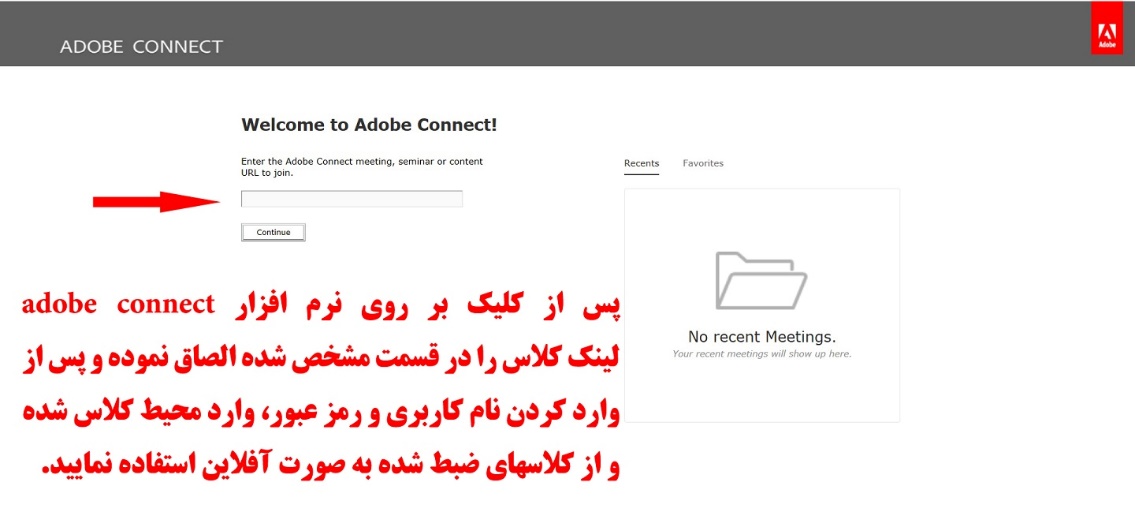 جلسه اولhttp://ac1.vuniv.ir/psdd23fdja11/?OWASP_CSRFTOKEN=df75a998f502205c4ab5461037045b6d0b34d70b247fa4a8dfdefefd3567ee68جلسه دومhttp://ac1.vuniv.ir/pufx26japq24/?OWASP_CSRFTOKEN=df75a998f502205c4ab5461037045b6d0b34d70b247fa4a8dfdefefd3567ee68جلسه سومhttp://ac1.vuniv.ir/p6d4ar214aea/?OWASP_CSRFTOKEN=df75a998f502205c4ab5461037045b6d0b34d70b247fa4a8dfdefefd3567ee68